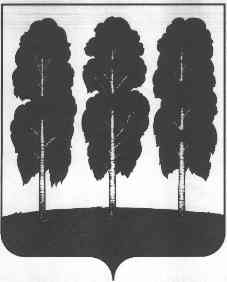 АДМИНИСТРАЦИЯ БЕРЕЗОВСКОГО РАЙОНАХАНТЫ-МАНСИЙСКОГО АВТОНОМНОГО ОКРУГА – ЮГРЫРАСПОРЯЖЕНИЕот  03.11.2022						                                              № 703-рпгт. БерезовоОб основных направлениях налоговой, бюджетной и долговой политики Березовского района на 2023 год и плановый период 2024 и 2025 годовВ соответствии со статьей 172 Бюджетного кодекса Российской Федерации, решением Думы Березовского района от 19 сентября 2013 года № 341 «Об отдельных вопросах организации и осуществления бюджетного процесса в Березовском районе», постановлением администрации Березовского района от 23 июня 2015 года № 738 «О Порядке составления проекта бюджета Березовского района на очередной финансовый год и плановый период»:Одобрить основные направления налоговой, бюджетной и долговой политики Березовского района на 2023 год и плановый период 2024 и 2025 годов согласно приложению к настоящему распоряжению.Комитету по финансам администрации Березовского района и участникам бюджетного процесса в муниципальном образовании Березовский район при подготовке проекта бюджета Березовского района руководствоваться основными направлениями налоговой, бюджетной и долговой политики Березовского района на 2023 год и плановый период 2024 и 2025 годов.Рекомендовать органам местного самоуправления муниципальных образований, входящих в состав Березовского района при подготовке проектов решений о местных бюджетах руководствоваться настоящим распоряжением.4. Опубликовать настоящее распоряжение в газете «Жизнь Югры» и разместить на официальном веб-сайте органов местного самоуправления Березовского района.5. Настоящее распоряжение вступает в силу после его подписания.6. Контроль за исполнением настоящего распоряжения возложить на заместителя главы Березовского района, председателя Комитета С.В. Ушарову.Глава района									         П.В. АртеевПриложениек распоряжению администрации Березовского районаот 03.11.2022 № 703-рОсновные направления налоговой, бюджетной и долговой политикиБерезовского района на 2023 годи плановый период 2024 и 2025 годовОбщие положенияОсновные направления налоговой, бюджетной и долговой политики Березовского района на 2023 год и плановый период 2024 и 2025 годов (далее – Основные направления) разработаны в соответствии со статьей 172 Бюджетного кодекса Российской Федерации, статьей 3 Положения об отдельных вопросах организации и осуществления бюджетного процесса в Березовском районе, утвержденного решением Думы Березовского района от 19 сентября 2013 года № 341 «Об отдельных вопросах организации и осуществления бюджетного процесса в Березовском районе», с учетом итогов реализации налоговой, бюджетной и долговой политики Березовского района на период до 2022-2024 годов. Согласованность бюджетной политики муниципального образования, органов государственной власти Российской Федерации и органов государственной власти Ханты-Мансийского автономного округа – Югры достигается посредством учета в Основных направлениях положений указов Президента Российской Федерации от 7 мая 2018 года № 204 «О национальных целях и стратегических задачах развития Российской Федерации на период до 2024 года» (далее – Указ № 204), от 21 июля 2020 года № 474 «О национальных целях развития Российской Федерации на период до 2030 года» (далее – Указ № 474), от 7 мая 2012 года № 597 «О мероприятиях по реализации государственной социальной политики» (далее – Указ № 597), от 1 июня 2012 года № 761 «О Национальной стратегии действий в интересах детей на 2012-2017 годы» (далее – Указ № 761), бюджетного прогноза Ханты-Мансийского автономного округа – Югры на период до 2036 года, Концепции повышения эффективности бюджетных расходов в 2019 – 2024 годах в Ханты-Мансийском автономном округе - Югре, Основных направлений налоговой, бюджетной и долговой политики Ханты-Мансийского автономного округа – Югры на 2023 год и на плановый период 2024 – 2025 годов, Стратегий социально-экономического развития Ханты-Мансийского автономного округа – Югры и Березовского района до 2030 года, Единого плана по достижению национальных целей развития Российской Федерации на период 2024 года и на плановый период до 2030 года.Целью Основных направлений является определение условий, используемых при составлении проекта бюджета Березовского района (далее – бюджета района) на 2023 год и плановый период 2024 и 2025 годов, подходов к его формированию, основных характеристик и прогнозируемых параметров бюджета района. На 2023-2025 годы сохраняются ключевые ориентиры и приоритеты налоговой, бюджетной и долговой политики Березовского района, обеспечивающие сохранение финансовой устойчивости и сбалансированности бюджетной системы Березовского района, реализацию региональных проектов, охватывающих ключевые направления социально-экономического развития района, направленных на повышение уровня жизни граждан, укрепление их здоровья, расширение возможностей для самореализации, обеспечение достойного эффективного труда людей и успешное предпринимательство, а также на создание комфортной и безопасной среды для жизни населения.Основные направления налоговой, бюджетной и долговой политики Березовского района на 2023-2025 годы разработаны с использованием данных базового варианта сценарных условий прогноза социально-экономического развития Березовского района на 2023 год и на плановый период 2024 и 2025 годов, учитывающего проактивную экономическую политику, включающую комплекс мероприятий, направленных на поддержку экономики, что позволит адаптироваться к новым условиям, перестроить хозяйственные связи.2. Основные направления налоговой политики на 2023 годи на плановый период 2024 - 2025 годов, основные подходы к ее формированиюНалоговая политика Березовского района (далее по тексту – муниципального района или района) на 2023 год и на плановый период 2024 и 2025 годов направлена на сохранение действующих налоговых условий, развитие налогового потенциала, повышения уровня доходов бюджета Березовского района, в том числе за счет повышения качества администрирования доходов, изыскания дополнительных финансовых резервов, снижения уровня недоимки. Основными целями налоговой политики по-прежнему являются:обеспечение сбалансированности и устойчивости бюджета Березовского района за счет получения необходимого объема доходов бюджета Березовского района, для создания социальной и экономической стабильности Березовского района;содействие развитию предпринимательской и инвестиционной активности, создание благоприятных условий для социально ориентированных некоммерческих организаций.Достижение целей налоговой политики будет способствовать решению следующих задач:обеспечение полноты формирования налоговой базы для увеличения поступления в бюджет имущественных налогов;продолжение работы по эффективному межведомственному взаимодействию, целями которого являются повышение уровня собираемости местных налогов, снижение недоимки, достижение высокой степени достоверности информации об объектах налогообложения;повышение эффективности реализации мер, направленных на расширение налогооблагаемой базы по имущественным налогам путем выявления и включения в налогооблагаемый оборот неучтенных объектов недвижимого имущества и земельных участков, признаваемых объектами налогообложения;проведение информационной кампании, направленной на повышение налоговой грамотности населения, на привлечение граждан к предоставлению информации о случаях нарушения земельного законодательства и законодательства о государственной регистрации недвижимости, а также на побуждение к своевременному исполнению обязательств по уплате налогов;осуществление мероприятий по выявлению, постановке на налоговый учет и привлечению к налогообложению иногородних субъектов финансово-хозяйственной деятельности, имеющих рабочие места на территории Березовского района;рационализация перечня налоговых расходов и обеспечение оптимального набора налоговых льгот;оценка эффективности налоговых расходов;содействие дальнейшему развитию субъектов малого и среднего предпринимательства, социально ориентированных некоммерческих организаций;стимулирование инвесторов, осуществляющих реализацию проектов на территории Березовского района.Налоговые доходы бюджета муниципального района в основном сформированы из федеральных и региональных налогов. Характер налоговой политики Березовского района определяется решениями, принимаемыми на федеральном уровне с учетом изменившихся экономических условий и решениями регионального уровня, принимаемыми в соответствии с полномочиями.Налоговая политика муниципального района на местном уровне реализуется посредством установления налоговых ставок и предоставления льгот по местным налогам. На 2023-2025 годы не предполагается изменений в нормативные правовые акты, устанавливающие местные налоги на территории Березовского района, в части изменения налоговых ставок и льгот.В соответствии с Порядком, утвержденным постановлением администрации Березовского района от 20 августа 2020 года №758 «О Порядке оценки налоговых расходов Березовского района и городского поселения Березово» проведена оценка эффективности предоставленных налоговых расходов Березовского района. По итогам оценки установлено: муниципальной поддержкой в виде налоговых расходов, установленных на межселенной территории Березовского района, в 2021 году плательщики не воспользовались. Действие налоговых льгот сохранены на 2023-2025 годы, так как соответствуют целям муниципальных программ и прогнозируется их востребованность в будущем. Установленные налоговые льготы по земельному налогу для инвесторов и социально ориентированных некоммерческих организаций в отчетном году не были востребованы, что обусловлено отсутствием заявителей на установленные льготы. На основании результатов оценки эффективности налоговых расходов за отчетный год, предложено сохранить установленные налоговые льготы в виде освобождения от уплаты земельного налога, в целях сохранения благоприятных условий для привлечения инвестиций и расширение экономического потенциала Березовского района, для развития и поддержки социально ориентированных некоммерческих организаций.Ежегодная процедура оценки эффективности налоговых расходов позволяет оценить востребованность налоговых расходов, соответствие целям, задачам муниципальных программ и (или) целям социально-экономической политики и оценку их результативности. Основные направления налоговой политики Ханты-Мансийского автономного округа – Югры на 2023-2025 года, касающиеся доходов, поступающих в бюджет Березовского района, отражаются в следующем:в целях создания благоприятного инвестиционного климата и формирования оптимальной налоговой нагрузки планируется:- продлить на 2023 год действие пониженной ставки в размере 1 % по упрощенной системе налогообложения для организаций и индивидуальных предпринимателей, осуществляющих определенные виды деятельности и принявших в качестве объекта налогообложения «доходы».- пересмотреть с 2023 года механизм применения размера потенциально возможного к получению индивидуальными предприятиями годового дохода с 1 кв. м площади объекта стационарной торговой сети (с площадью зала обслуживания посетителей свыше 50 кв. м, но не более 150 кв. м), площади объекта организации общественного питания (с площадью зала обслуживания посетителей свыше 50 кв. м, но не более 150 кв. м) с целью пропорционального увеличения стоимости патента и снижения налоговой нагрузки на индивидуальных предпринимателей.Основным источником формирования налоговых доходов бюджета Березовского района является налог на доходы физических лиц. Согласно статье 138 Бюджетного кодекса Российской Федерации при составлении и (или) утверждении бюджета субъекта Российской Федерации по согласованию с представительными органами муниципальных образований дотации на выравнивание бюджетной обеспеченности муниципальных районов могут быть полностью или частично заменены дополнительными нормативами отчислений в бюджеты муниципальных районов от налога на доходы физических лиц. Думой Березовского района принято решение о согласии на частичную замену дотаций на выравнивание бюджетной обеспеченности муниципальных районов дополнительным нормативом отчислений от налога на доходы физических лиц в бюджет Березовского района. Дополнительный норматив отчислений от налога на доходы физических лиц в 2023-2025 годах составит 1,29 процентов. Общий размер нормативов отчислений, установленных федеральным, окружным законодательством, а также решения принятого на местном уровне, в планируемом периоде составит 26,79% в бюджет Березовского района и 36,79% в консолидированный бюджет Березовского района. Основные направления бюджетной политики на 2023 годи плановый период 2024 - 2025 годов, основные подходы к ее формированиюЗадачи в области доходов бюджета района, поставленные в предыдущие периоды, сохраняют свою актуальность и преемственность.В целях сглаживания последствий внешнего санкционного давления продолжится актуализация и реализация мер по поддержке и обеспечению развития экономики Березовского района, адаптация бюджетного курса под новые вызовы и условия. В среднесрочном и долгосрочном периодах необходимо сохранить стабильный уровень поступлений, достаточный для адаптации к меняющейся структуре и объему расходных обязательств бюджета Березовского района.По-прежнему основными приоритетами в области доходов будут являться:проведение работы, направленной на собираемость доходов, формирующих бюджет района, укрепление налоговой дисциплины и легализацию налоговой базы;контроль за ростом задолженности по неналоговым доходам;проведение оценки эффективности предоставления налоговых расходов по местным налогам, сокращение неэффективных налоговых расходов. Основными приоритетами бюджетной политики Березовского района в области расходов по-прежнему являются достижение национальных целей развития и решение задач, обозначенных Указами № 204, № 474 и Посланиями Президента Российской Федерации, поддержка семей с детьми, обеспечение занятости населения, безусловное исполнение социально значимых обязательств, концентрация бюджетных ресурсов на приоритетных направлениях социально-экономического развития автономного округа.В качестве «базовых» приняты расходы бюджета Березовского района на 2023 и 2024 годы, утвержденные Решением Думы Березовского района от            21 декабря 2021 года № 33 «О бюджете Березовского района на 2022 год и плановый период на 2023 и 2024 годов» (далее – Решение о бюджете) без учёта федеральных средств, единовременных расходных обязательств, и срок действия которых заканчивается 2022 годом. Расходы на 2025 год сформированы на уровне утвержденных Решением о бюджете на 2024 год. При расчете объема финансирования на 2025 год необходимо принять данные, утвержденные муниципальными программами Березовского района, с учетом достижения целевых показателей муниципальных программ на 2024 год.Бюджетные инвестиции в объекты муниципальной собственности предусмотрены в проектировках на 2023-2024 годы в объемах, утвержденных решением о бюджете, и на 2025 год – в объемах, предусмотренных на завершение ранее начатых строительством объектов, в том числе по принятым бюджетным обязательствам на создание объектов в соответствии с концессионными соглашениями.При формировании бюджетных ассигнований на 2023 год и плановый период 2024 и 2025 годов на оплату труда, начиная с 01 октября 2023 года необходимо учесть индексацию на 5,5% фонда оплаты труда работников муниципальных учреждений, не подпадающих под действие указов Президента Российской Федерации от 2012 года, и работников органов местного самоуправления.На 2024-2025 годы перечисленные параметры индексации учтены на уровне 2023 года, с учётом их пересчёта на полный год.Реализация решений по обеспечению минимального размера оплаты труда, сохранения достигнутого уровня соотношений в оплате труда отдельных категорий работников, подпадающих под действие указов Президента Российской Федерации, осуществляется в пределах предусмотренных ассигнований на реализацию соответствующих муниципальных программ Березовского района, в том числе за счёт принимаемых главным распорядителем бюджетных средств решений по повышению эффективности сети и расходов подведомственных муниципальных учреждений, включая увеличение доли расходов автономных и бюджетных учреждений от приносящей доход деятельности.В сфере жилищно-коммунального хозяйства будет продолжена реализация комплекса мер, направленных на обеспечение качественными коммунальными услугами, сдерживание роста тарифов на энергетические ресурсы, качественное содержание муниципального жилищного фонда.В сфере сохранения благоприятной окружающей среды будет продолжена работа по ликвидации объектов накопленного вреда окружающей среде для сохранения биоразнообразия и снижения негативного воздействия на окружающую среду отходов производства и потребления.Продолжится реализация Адресной программы Березовского района по переселению граждан из аварийного жилищного фонда, расположенного на территории Березовского района, признанного до 1 января 2017 года в установленном порядке аварийным и подлежащим сносу или реконструкции в связи с физическим износом в процессе эксплуатации, в соответствии с региональным проектом «Обеспечение устойчивого сокращения непригодного для проживания жилищного фонда». В сфере агропромышленного комплекса с целью обеспечения увеличения объемов производства продукции на территории Березовского района в предстоящий трехлетний период будет продолжено оказание поддержки производства продукции за счет целевого финансирования из бюджета автономного округа, с определением приоритета поддержки молочного и мясного скотоводства при развитии и укреплении материально-технической базы субъектов агропромышленного комплекса с учетом внедрения современных технологий.Для повышения результативности управления муниципальным имуществом планируется продолжить реализацию мероприятий по формированию оптимального состава используемого муниципального имущества, необходимого для реализации функций и приоритетов Березовского района.В целях улучшения условий ведения предпринимательской деятельности, увеличения численности занятых в сфере малого и среднего предпринимательства продолжится реализация мероприятий, путем участия в Государственной программе автономного округа, направленных на создание благоприятных условий для развития малого и среднего предпринимательства в Березовском районе, формирование комфортных условий старта и ведения бизнеса, предусматривающих предоставление мер поддержки начинающим и действующим субъектам малого и среднего предпринимательства, в том числе в целях оказания поддержки молодым предпринимателям на ранних этапах развития бизнеса.Бюджетные инвестиции в первую очередь будут направлены на завершение ранее начатых строительством объектов образования,  создание объектов в сфере жилищно-коммунального комплекса, с привлечением целевого финансирования из бюджета автономного округа.Приоритеты бюджетной политики Березовского района на 2023-2025 годы в сфере межбюджетных отношений по-прежнему ориентированы на создание условий для поддержания устойчивости и сбалансированности бюджетов муниципальных образований Березовского района, обеспечение прозрачности и предсказуемости предоставления межбюджетных трансфертов, стимулирование органов местного самоуправления к наращиванию налогового потенциала, эффективному муниципальному управлению. Важным направлением в системе межбюджетного регулирования, как и прежде, остается сокращение дифференциации в уровне социально-экономического развития муниципальных образований и их бюджетной обеспеченности, через предоставление «выравнивающих» межбюджетных трансфертов. В среднесрочном периоде сохранится предоставление муниципальным образованиям Березовского района целевых межбюджетных трансфертов, в целях дополнительной финансовой помощи муниципальным образованиям Березовского района на обеспечение расходных обязательств, связанных с увеличением фонда оплаты труда на 5,5% с 1 октября 2023 года по категориям работников муниципальных учреждений, не подпадающим под действие указов Президента Российской Федерации, а также обеспечение соотношений в уровне оплаты труда отдельных категорий работников, подпадающих под действие указов Президента Российской Федерации от 7 мая 2012 года № 597 «О мероприятиях по реализации государственной социальной политики», от 1 июня 2012 года № 761 «О Национальной стратегии действий в интересах детей на 2012 - 2017 годы». Будет продолжена практика проведения мониторинга и оценки качества организации и осуществления бюджетного процесса в муниципальных образованиях Березовского района. Проведение мониторинга является стимулирующим механизмом к повышению качества управления муниципальными финансами, в том числе к расширению практики реализации инициативных проектов в муниципальных образованиях, к достижению результатов и целевых показателей региональных проектов, направленных на достижение национальных целей, определенных Указами Президента Российской Федерации № 204 и № 474. Сохранится практика проведения обзоров расходов бюджета Березовского района. По результатам которых выявляемые внутренние резервы предлагаются к перераспределению на приоритетные направления расходов.Важная роль в обеспечении устойчивости бюджетной системы отводится снижению рисков неисполнения первоочередных и социально значимых обязательств, недопущению принятия новых расходных обязательств, не обеспеченных доходными источниками. Реализация мер должна являться необходимым условием повышения доходной части местного бюджета и снижения рисков несбалансированности бюджета.Ключевыми направлениями бюджетной политики в области расходов являются:- повышение эффективности бюджетных расходов;- совершенствования системы оценки эффективности реализации муниципальных программ, механизмов мониторинга и контроля реализации муниципальных программ;- повышение эффективности деятельности действующей сети муниципальных учреждений, в соответствии с действующими «дорожными картами»;- развитие конкурентной модели оказания муниципальных услуг, обеспечивающей повышение качества их предоставления;- обеспечение открытости бюджетного процесса и вовлечения в него граждан.Ответственными исполнителями муниципальных программ, главными распорядителями средств бюджета Березовского района продолжат приниматься меры, направленные на повышение эффективности бюджетных расходов, развитие внебюджетной деятельности муниципальных учреждений (оказание услуг на платной основе, эффективное использование муниципального имущества), а также развитие альтернативных форм оказания услуг.4. Основные направления долговой политикина 2023 год и на плановый период 2024 и 2025 годовОсновные направления долговой политики Березовского района сформированы с учетом положений статьи 107.1 Бюджетного кодекса Российской Федерации. Долговая политика Березовского района определяет основные направления по управлению муниципальным долгом Березовского района в целях реализации ответственной долговой политики района и повышения ее эффективности. 4.1. Итоги реализации долговой политики Березовского района в 2021-2022 годах.В 2021 и 2022 годах муниципальным образованием Березовский район были получены бюджетные кредиты из бюджета Ханты-Мансийского автономного округа – Югры на государственную поддержку досрочного завоза продукции (товаров) в районы и населенные пункты на территории Ханты-Мансийского автономного округа – Югры с ограниченными сроками завоза грузов.  В 2021 году было получено два кредита (уголь и ГСМ) на общую сумму 329 465,3 тыс. рублей; в 2022 году - один кредит на сумму 189 919,9 тыс. рублей. Потребность в бюджетных кредитах вызвана осуществлением досрочного завоза топлива и ГСМ в населенные пункты Березовского района в связи с ограниченными сроками завоза грузов и для предупреждения ситуаций, которые могут привести к нарушению жизнедеятельности населения района. Погашение и обслуживание долговых обязательств Березовского района перед бюджетом автономного округа осуществлялось в установленные сроки и в полном объеме. По результатам оценки долговой устойчивости муниципальных образований Ханты-Мансийского автономного округа – Югры, имеющих долговые обязательства в отчетном 2021 и (или) текущем 2022 году в соответствии с порядком проведения оценки долговой устойчивости муниципального образования Ханты-Мансийского автономного округа – Югры, утвержденным постановлением Правительства Ханты-Мансийского автономного округа – Югры от 24 апреля 2020 года №150-п, Березовский район отнесен к группе заемщиков со средним уровнем долговой устойчивости. 4.2. Основные факторы, определяющие характер и направления долговой политики Березовского района на 2023-2025 годы.Долговая политика в рамках управления муниципальным долгом Березовского района проводится по следующим основным направлениям:бюджетное планирование объема муниципального долга и расходов на его обслуживание;принятие решений о заимствованиях с реальными потребностями бюджета Березовского района в заемных средствах; соблюдение ограничений, установленных Бюджетным кодексом Российской Федерации в отношении объема муниципального долга и расходов на обслуживание; принятие мер к снижению объема муниципальных заимствований, необходимого для обеспечения решения социально-экономических задач развития Березовского района;полнота и своевременность исполнения муниципальных долговых обязательств;прозрачность управления муниципальным долгом и доступность информации о муниципальном долге.Бюджет Березовского района на 2023 год планируется с дефицитом. Для покрытия дефицита привлечение дополнительных долговых обязательств не планируется. Источниками покрытия дефицита являются:изменение остатков средств на счетах по учету средств местного бюджета в течение соответствующего финансового года;разница между привлеченными и погашенными муниципальным образованием в валюте Российской Федерации бюджетными кредитами, предоставленными местному бюджету другими бюджетами бюджетной системы Российской Федерации;разница между средствами, полученными от возврата предоставленных из местного бюджета юридическим лицам бюджетных кредитов, и суммой предоставленных из местного бюджета юридическим лицам бюджетных кредитов в валюте Российской Федерации;В среднесрочном периоде привлечение бюджетных кредитов из бюджета Ханты-Мансийского автономного округа – Югры планируется только на финансирование мероприятий по осуществлению досрочного завоза продукции (товаров) в населенные пункты на территории Березовского района с ограниченными сроками завоза грузов. 4.3. Цели и задачи долговой политики Березовского района на 2023-2025 годы.Долговая политика Березовского района в 2023 - 2025 годах будет нацелена на восстановление статуса уровня долговой нагрузки на бюджет района на уровень, относящий Березовский район к муниципальным образованиям Ханты-Мансийского автономного округа – Югры, с высокой долговой устойчивостью.Для достижения цели необходимо обеспечить:эффективность осуществления муниципальных заимствований;привлечение необходимого объема муниципальных заимствований, способных обеспечить решение социально-экономических задач развития района, не допустив при этом необоснованного роста муниципального долга и повышения рисков неисполнения долговых обязательств;контроль за объемом заимствований, прогнозируемом при среднесрочном планировании;прозрачность процессов управления муниципальным долгом района;раскрытие информации о долговых обязательствах и проводимой заемной политике.4.4. Инструменты реализации долговой политики Березовского района в 2023-2025 годах.Расходные обязательства Березовского района по обслуживанию муниципального долга района в 2023 - 2025 годах будут определяться на основании действующих долговых обязательств и обязательств, принятых в результате ежегодной процедуры финансирования мероприятий по осуществлению досрочного завоза продукции (товаров) в населенные пункты на территории Березовского района с ограниченными сроками завоза грузов.Источником погашения по обслуживанию муниципального долга Березовского района являются средства, полученные от возврата предоставленных из местного бюджета бюджетных кредитов юридическим лицам, участвующим в мероприятиях по осуществлению досрочного завоза продукции (товаров) в населенные пункты с ограниченными сроками завоза грузов. 4.5. Анализ рисков для бюджета Березовского района, возникающих в процессе управления муниципальным долгом района.Финансовые риски представляют собой возможность финансовых потерь бюджета Березовского района в результате наступления определенных событий или совершения определенных действий, которые не могут быть заранее предсказаны.Для бюджета района возможны следующие финансовые риски:риск ликвидности - сложность выполнения обязательств в полном объеме;операционный риск - технические сбои, чрезвычайные ситуации, обстоятельства непреодолимой силы.Основной целью управления финансовыми рисками является их минимизация в результате проведения мероприятий, позволяющих прогнозировать наступление рисковых событий и принимать меры по исключению или снижению отрицательных последствий их наступления.